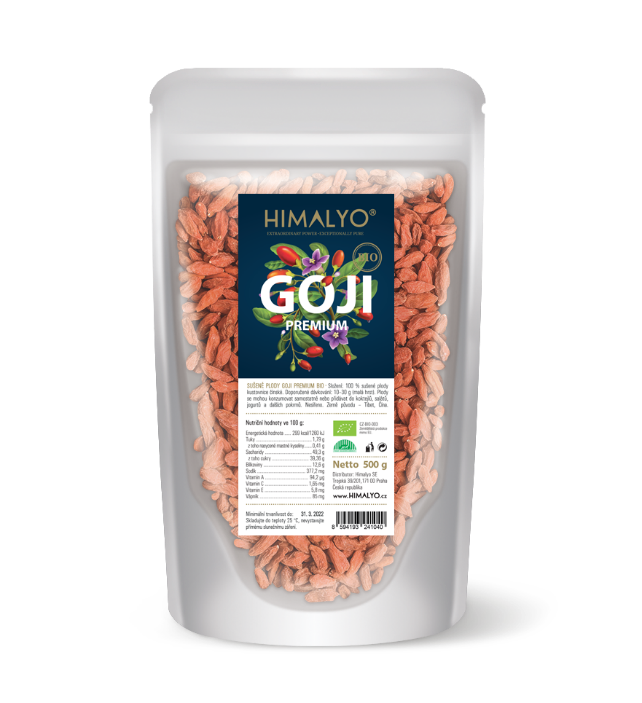 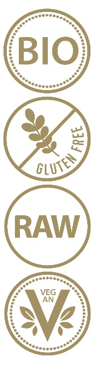 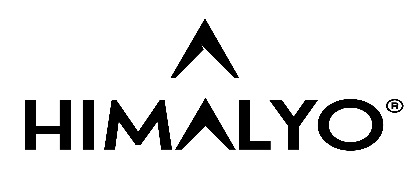 Krátký popis:
Velké a chutné sušené plody kustovnice vypěstované v čistém prostředí Tibetské náhorní plošiny.Popis produktu:
Velké a chutné sušené plody kustovnice vypěstované v čistém prostředí Tibetské náhorní plošiny.
- potravina - Plody HIMALYO GOJI PREMIUM jsou sklízeny na tibetské náhorní plošině, kde jsou vystaveny intenzivnímu působení slunce a drsné síle přírody. A stejně jako většina plodin, které dozrávají ve vysokých nadmořských výškách a čistém prostředí, se pyšní unikátní sílou a vysokou koncentrací nutričních látek. Jsou tak zcela jedinečné a mezi běžně dostupnými plody nemají konkurenci. Jsou viditelně větší, sladší a výživnější.Je samozřejmostí, že plody jsou nesířené a v čisté přírodní formě.V tradiční čínské medicíně se plody kustovnice používaly zejména jako tonikum k prodloužení života. V oblasti Himálají je goji od pradávna nazýváno „plodem dlouhověkosti“, „ovocem nesmrtelnosti“, či „tajemstvím krásy a věčného mládí“. Doporučené dávkování: 30 g (2 hrstky) sušených plodů denně.Upozornění: Skladujte do teploty 25 °C, nevystavujte přímému slunečnímu záření.Složení:
100 % sušené plody kustovnice čínské.Kategorie:
Vitalita a energie, detoxikace, antioxidanty, dlouhověkost, zrychlení metabolismu, dieta, hubnutí, superfood, bezlepkové potraviny, vegan, raw, bio, bezlepkové potravinyČlánky:
- Článek_GOJI_detox
- Článek_GOJI_krása a zdravíBenefity:
Goji se obecně řadí mezi superpotraviny. Jejich definice není pevně stanovena, ale obecně jsou chápány jako výživově bohaté potraviny plné vitamínů, minerálů, vlákniny, antioxidantů a živin rostlinného původu.V tradiční čínské medicíně se plody kustovnice používaly zejména jako tonikum k prodloužení života. V oblasti Himálají je tak goji od pradávna nazývané jako „plod dlouhověkosti“, „ovoce nesmrtelnosti“, či „tajemství krásy a věčného mládí“.
Nesčetně klinických studií studovalo vliv kustovnice na lidský organizmus. Kupříkladu v letech 2008 až 2009 bylo v USA provedeno celkem 5 randomizovaných studií, které dokumentovaly vliv na subjektivní stav pacientů při podávání džusu z GOJI oproti kontrolní skupině, která dostávala placebo. Pacientům bylo podáváno množství džusu odpovídající 150 g čerstvých plodů po dobu 14 dnů. Studie se týkala subjektivního pocitu pohody při absenci vedlejších účinků.Klinické studie:
ORAC (Oxygen Radical Absorbance Capacity)je standardizovaný test určený k měření účinků antioxidantů v potravinách, které lidské tělo
chrání před oxidačním stresem.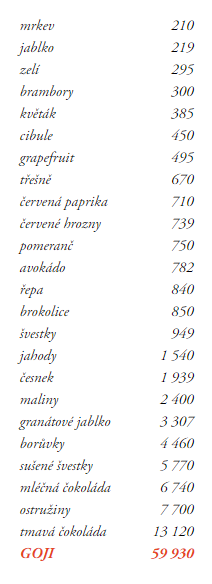 Goji se vyznačuje enormním obsahem antioxidantů; daleko převyšujícím 
ostatní známé potraviny.Srovnání nutrientů:																																																																																																																																																																																																																						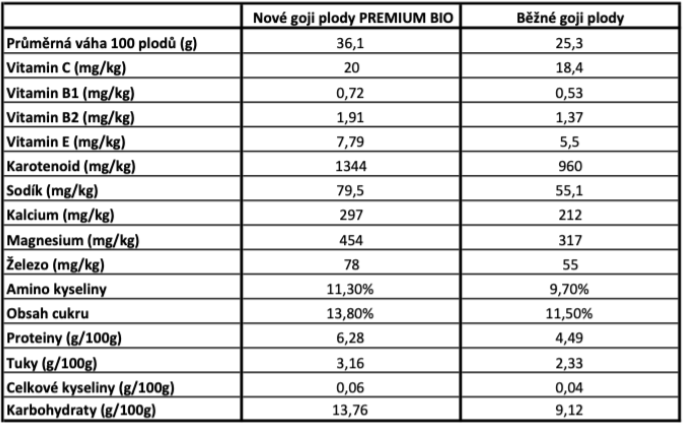 Cílová skupina zákazníků:
Ženy 30-50Target distribution:
Eshopy se zdravou výživou, bio obchody, potraviny - zdravá výživa, drogerie – zdravá výživa, online lékárny, kamenné lékárny. Main competitor:
Wolfberry, AllnatureHlavní claimy pro online marketing:
Zdravé hubnutíPro vitalitu a dlouhověkostSuperfoodLogistika:Logistika:EAN8594193241040Objem/obsah500 gHmotnost (kg)0,55Výška (mm)300Šířka (mm)200Hloubka (mm)80Počet ks v balení18Počet ks na paletě576Celní kód0813 40 95PDK kód3307742